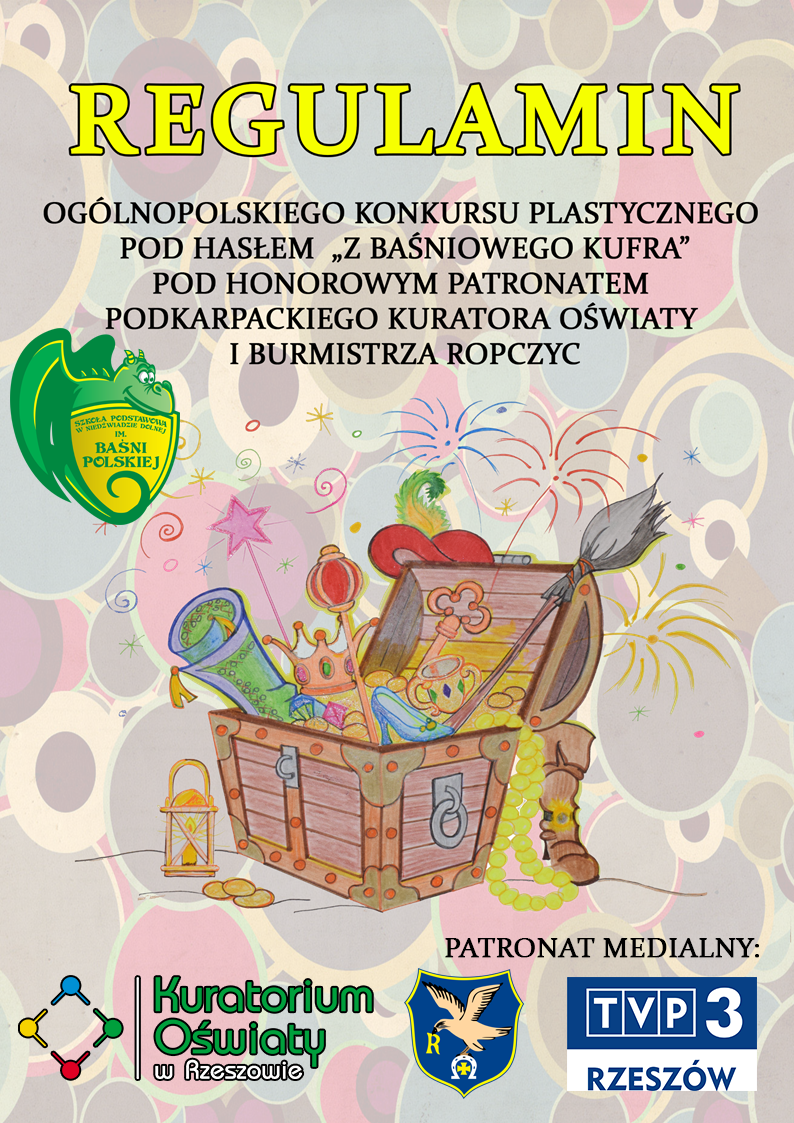 I. ORGANIZATOR.Konkurs organizowany jest przez Szkołę Podstawową im. Baśni Polskiej w  Niedźwiadzie Dolnej z okazji obchodzonego 5 listopada Międzynarodowego Dnia Postaci z Bajek.Siedziba Organizatora:Szkoła Podstawowa im. Baśni Polskiej 39-107 Niedźwiada 40Tel. 172213393e-mail: spniedzwiadadolna@gmail.comII. CELE KONKURSU.popularyzacja literatury dziecięcej,propagowanie idei czytania wśród dzieci i młodzieży,doskonalenie w posługiwaniu się różnymi technikami plastycznymi,rozwijanie wyobraźni i zdolności plastycznych,zachęcanie dzieci do aktywnego i twórczego spędzania wolnego czasu.III. PRZEDMIOT KONKURSU.Uczestnicy konkursu wykonują dowolny, magiczny przedmiot z baśni lub legendy.Przedmiot powinien być wykonany wyłącznie w formie przestrzennej.Dopuszcza się wykonanie przedmiotu z różnych materiałów.Wielkość przedmiotu dowolna. IV. WARUNKI UDZIAŁU W KONKURSIE.Konkurs przeznaczony jest dla uczniów szkoły podstawowej w dwóch kategoriach wiekowych: klasy I –III  oraz IV – VII.Zgłaszane prace muszą być wykonane indywidualnie (prace zespołowe nie będą oceniane).Każdy uczestnik konkursu może złożyć JEDNĄ pracę.Szkoła dostarcza maksymalnie 5 prac.Do wykonanego przedmiotu należy przymocować (przypiąć) metryczkę zawierającą informacje: imię i nazwisko autoraklasa imię i nazwisko opiekuna nazwa, adres, telefon szkoły oraz e-mailnazwa magicznego przedmiotu, autor i tytuł utworu, z którego pochodziPrace należy składać do dnia 23 października 2017 r. do sekretariatu lub przesłać na adres szkoły.Ogłoszenie wyników konkursu 30 października 2017 r. na stronie internetowej szkoły: www.niedzwiada.edu.pl.Organizatorzy zastrzegają sobie prawo do wykorzystywania prac konkursowych.Nadesłane prace nie będą zwracane.Wszelkich dodatkowych informacji dotyczących konkursu udzielimy telefonicznie pod numerem: 172213393 lub pod adresem e-mail : spniedzwiadadolna@gmail.com V. OCENA PRAC.Jury przy ocenie prac bierze pod uwagę:samodzielność,staranność,pomysłowość,zastosowany materiał,ogólne wrażenie artystyczne,nawiązanie do tematu.Prace będą oceniane w dwóch kategoriach: kategoria klas I – III szkoły podstawowej,kategoria klas IV – VII szkoły podstawowej.Dla zwycięzców konkursu przewidziane są nagrody i pamiątkowe dyplomy.Przyznanie nagród oraz dyplomów odbędzie się 6 listopada 2017 r. w siedzibie Organizatora. Do 2 listopada 2017 r. należy zgłosić telefonicznie lub e-mailem uczestnictwo nagrodzonego ucznia wraz z Opiekunem w uroczystości rozdania nagród.VI. POSTANOWIENIA KOŃCOWE.Dostarczenie w terminie pracy spełniającej warunki konkursu oznacza akceptację przez uczestnika niniejszego regulaminu oraz oświadczenie, że praca jest wynikiem oryginalnej twórczości i że nie narusza praw osób trzecich, a w razie gdyby, mimo zachowania należytej staranności, do takiego naruszenia doszło, zwolnienie Organizatora konkursu od odpowiedzialności za takie naruszenie (Załącznik nr 1)Autorzy prac (w ich imieniu rodzice/opiekunowie, nauczyciele) wyrażają zgodę na  nieodpłatne umieszczanie swoich danych osobowych, wizerunków (w przypadku osób nagrodzonych), zdjęć prac, prac na wystawie pokonkursowej, na stronie internetowej Organizatora oraz w prasie, jak również wykorzystanie kukiełek w przedstawieniach teatralnych (Załącznik nr 1)Wszystkim uczestnikom życzymy oryginalnych pomysłówi sukcesów w konkursie					      OrganizatorzyZałącznik nr 1OŚWIADCZENIEOświadczam, że zapoznałem/am się z Regulaminem Konkursu i wyrażam zgodę na umieszczanie danych osobowych, wizerunku oraz publikowanie prac konkursowych mojego dziecka zarejestrowanych podczas konkursu plastycznego „Z baśniowego kufra” zorganizowanego przez Szkołę Podstawową im. Baśni Polskiej w Niedźwiadzie Dolnej na stronie internetowej szkoły, profilach internetowych zarządzanych przez szkołę oraz w mediach i prasie  w celu informacji i promocji szkoły. Oświadczam równocześnie, że praca wykonana została samodzielnie, bez udziału osób trzecich. *niepotrzebne skreślić………………………………………,  dnia…………………………..Podstawa prawna:Ustawa z dnia 29 sierpnia 1997 r. o ochronie danych osobowych.Ustawa o prawach autorskich i prawach pokrewnych - Art.81 i 83ROZPORZĄDZENIE MINISTRA SPRAW WEWNĘTRZNYCH i ADMINISTRACJI z dnia 29 kwietnia 2004 r. Dz. U. z 2004 r. Nr 100, poz. 1024 w sprawie dokumentacji przetwarzania danych osobowych oraz warunków technicznych i organizacyjnych, jakim powinny odpowiadać urządzenia i systemy informatyczne służące do przetwarzania danych osobowychKodeks Cywilny - Art. 23 i 24 Ustawa z dnia 19 lutego 2004 r. o systemie informacji oświatowej (Dz. U. Nr 49, poz. 463)Imię i nazwisko uczniaImię i nazwisko 
rodziców / 
opiekunów prawnych*  Czytelny podpis
rodziców / 
opiekunów prawnych *